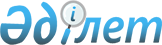 О внесении изменения и дополнения в постановление Правительства Республики Казахстан от 10 ноября 2000 года N 1693
					
			Утративший силу
			
			
		
					Постановление Правительства Республики Казахстан от 16 февраля 2001 года N 247. Утратило силу постановлением Правительства Республики Казахстан от 12 декабря 2014 года № 1315

      Сноска. Утратило силу постановлением Правительства РК от 12.12.2014 № 1315 (вводится в действие по истечении десяти календарных дней после дня его первого официального опубликования).      Республики Казахстан постановляет: 

      1. Внести в постановление Правительства Республики Казахстан от 10 ноября 2000 года N 1693 P001693_ "Об утверждении Правил осуществления государственного контроля над оборотом наркотических средств, психотропных веществ и прекурсоров в Республике Казахстан" следующие изменение и дополнение: 

      пункт 3 изложить в следующей редакции: 

      "3. Комитету по борьбе с наркоманией и наркобизнесом Министерства юстиции Республики Казахстан в порядке, установленном законодательством Республики Казахстан, до 1 июня 2001 года принять меры по приведению деятельности лицензиатов в соответствие с требованиями, предусмотренными настоящим постановлением."; 

      дополнить пунктом 3-1 следующего содержания: 

      "3-1. Предоставить Комитету по борьбе с наркоманией и наркобизнесом 

 Министерства юстиции Республики Казахстан право выдачи временных разрешений на деятельность, связанную с оборотом наркотических средств, психотропных веществ и прекурсоров, до 1 июня 2001 года.".

     2. Настоящее постановление вступает в силу со дня подписания.      Премьер-Министр

   Республики Казахстан  
					© 2012. РГП на ПХВ «Институт законодательства и правовой информации Республики Казахстан» Министерства юстиции Республики Казахстан
				